PRODUKTOVÉ TIPY: Alkohol tester SENCOR SCA BA50FCVelikonoce se blíží a s nimi i pravidelné policejní kontroly. Buďte připraveni a ne překvapeni. S testerem Sencor SCA BA50FC otestujete alkohol v dechu s přesností větší než 0,08‰ BAC.Velikonoce jsou letos o den delší, máme volno již na Velký pátek. Pak krásný víkend a Velikonoční pondělí. Chodit na koledu je hezké, folklórní, ale i dost namáhavé. Jelikož mnozí koledují mimo své bydliště, na které se pak potřebují přemístit, již tradičně Policie ČR posiluje hlídky na silnicích. Vyražte bezpečně až v momentě, kdy si můžete být jistí, že opravdu nic nenadýcháte. Alkohol tester od SENCORu velmi přesně změří hladinu alkoholu v krvi, a to s přesností až 0,08‰ BAC díky kalibrovanému elektrochemického senzoru. Díky němu odhalí i zbytkový alkohol. Škála jeho měření je od 0 až do 4 ‰ BAC. V balení jsou náhradní náustky i dobíjecí akumulátor a USB kabel.  K dostání je od 1299 Kč.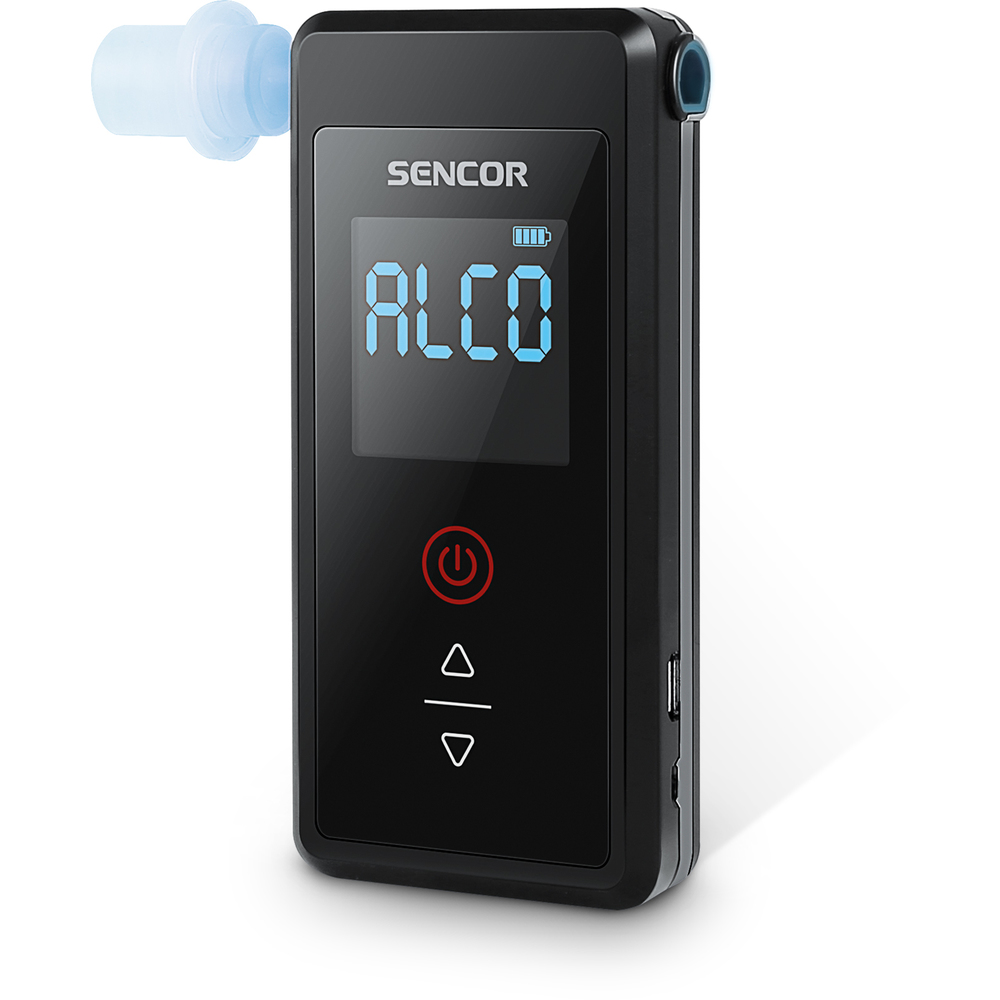 